ENGLISH, Contenido: Possessive Pronouns, Unidad I: Information and communication technologiesObjetivo:Identificar y repasar uso de los “possessive pronouns”.      DO NOW: WATCH the Khan Academy video about possessive pronouns). PAY attention and TAKE notes.         HACER AHORA: VE el video de Khan Academy sobre los pronombres posesivos. PON atención y TOMA notas.Possessive Pronouns - Khan Academy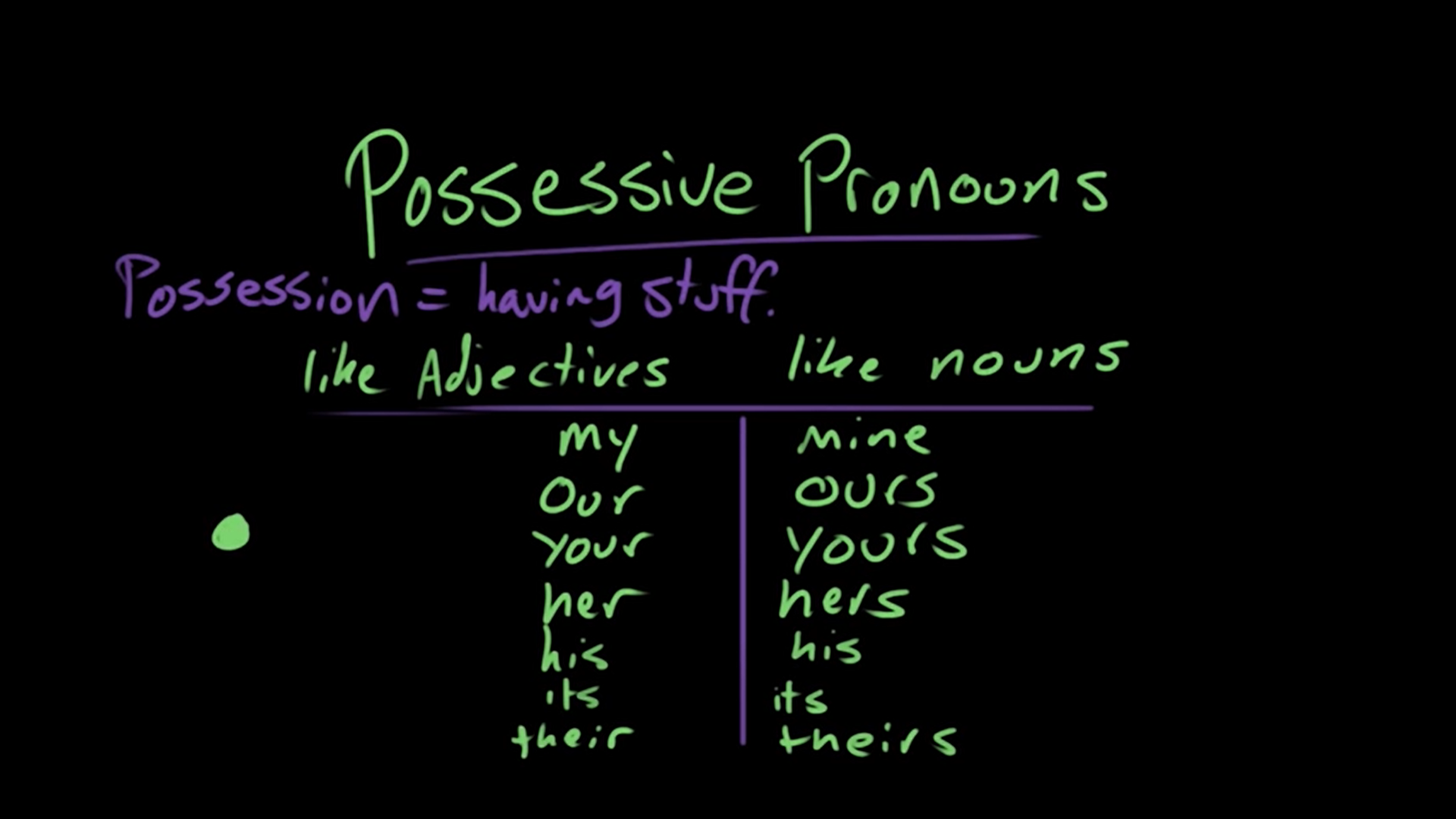 INTRODUCTION TO THE NEW CONTENT / INTRODUCCIÓN AL CONTENIDO NUEVOPossessive Pronouns.Para recordar el uso y la utilidad de los possessive pronouns, miremos la siguiente tabla: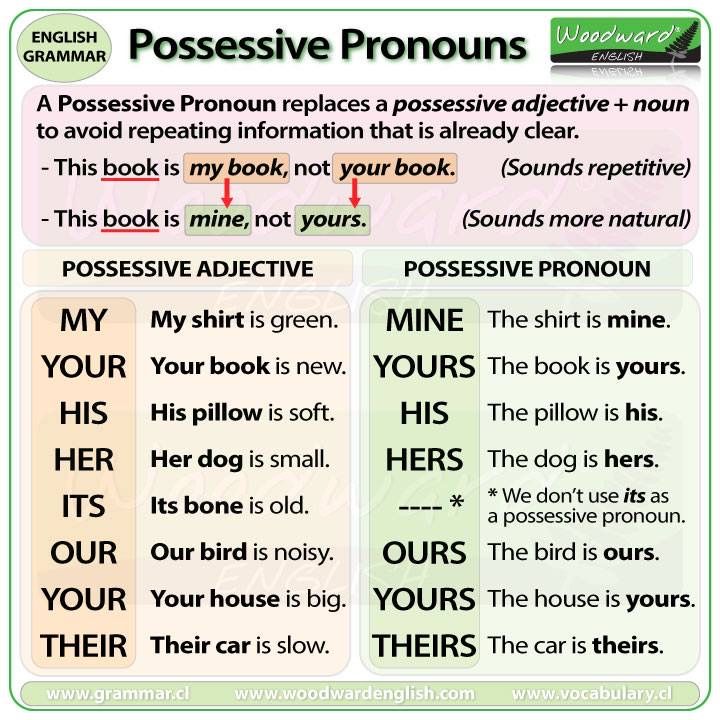 EOkay, okay, teacher. But, ¿Por qué se usan los possessive pronouns? La razón es muy simple: para evitar repetición de palabras (como podemos ver en el ejemplo de la tabla anterior).GUIDED PRACTICE / PRÁCTICA GUIADAAntes de continuar, corresponde completar la siguiente tabla con las traducciones para verificar su significado.INDEPENDENT PRACTICE / PRACTICA INDEPENDIENTE EXIT TICKETEXTRA PRACTICE! :)POSSESSIVE ADJECTIVEADJETIVO POSESIVOPOSSESSIVE PRONOUNPRONOMBRE POSESIVOMYMIMINEMIOYOURYOURSHISSUHISDE ÉL / SUYOHERHERITSSUITSSUOURNUESTROOURSTHEIRSUTHEIRSDE ELLOS / SUYOComplete the sentences with the possessive adjectives and pronouns.Complete las oraciones con los adjetivos posesivos y pronombres posesivos.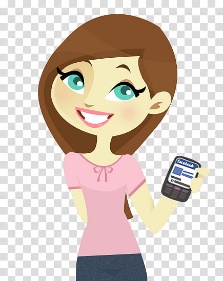 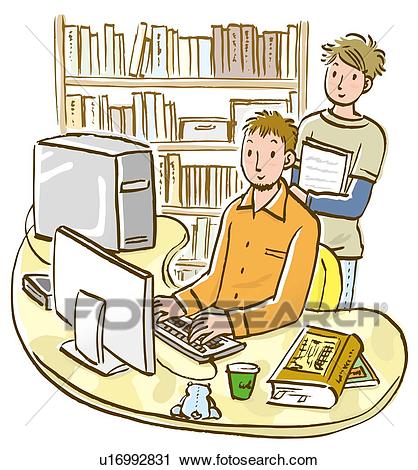 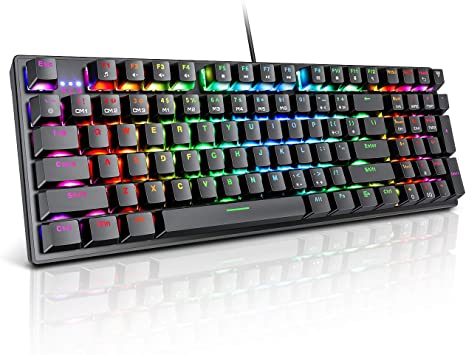 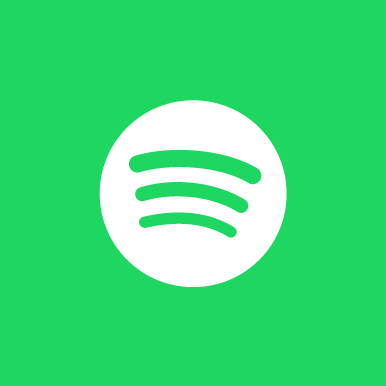 She has a Smartphone.- It’s her Smartphone.- It’s hers.They have one computer.- It’s _________ computer.- It’s __________.You have a gamer keyboard.- It’s ______ gamer keyboard.- It’s _________.He has a Spotify account.- It’s _________ account.- It’s __________.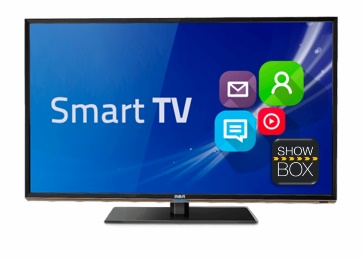 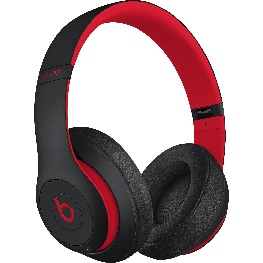 We have a smartTV.- It’s ______________ smartTV.- It’s _______________.We have a smartTV.- It’s ______________ smartTV.- It’s _______________.I have cool headphones.- They are  _________________ headphones.- They are _________________.I have cool headphones.- They are  _________________ headphones.- They are _________________.Select and write the right choice between the two options given. Seleccione y escriba la elección correcta entre las dos opciones dadas.1. You must remember to clean _________________ (your / yours) room before you go to the party.2. Mr. and Mrs. Smith bought a plant for ___________________ (their / theirs) house.3. The bicycle over there is ______________ (him / his), but this one right here is _______________ (my / mine).4. Angela likes to wear ________________ (her / hers) hair long, while Peggy prefers to wear _________________________ (her / hers) short.Choose the correct alternative. Elige la alternativa correcta.Is this cup __________?He lives in _______ house.my youryoursherhimherstheyherThat red bike is ______.These phones aren’t ______!hismyheryourourourswetheir